Obavezni sadržaj sporazuma o partnerstvu između prijavitelja i partnerasvrha/cilj suradnje/partnerstva; uloge i odgovornosti strana sporazuma (zadaće i obveze korisnika i partnera u provedbi aktivnosti projekta i podjeli rizika), otkaz, raskid, izmjene i prijenos sporazuma, viša sila, primjenjivo pravo i rješavanje sporainformacija o uvjetima suradnje kako bi se izbjeglo da poduzetnik primi neizravnu državnu potporuSukladno pravilima o državnim potporama poduzetnik, partner na projektu, ne smije primiti neizravnu državnu potporu. Kako bi se izbjegla dodjela neizravne državne potpore poduzetnicima jedan od sljedećih uvjeta suradnje mora biti ispunjen:i. rezultati suradnje koji ne donose prava intelektualnog vlasništva mogu se širiti, a sva prava intelektualnog vlasništva koja proizlaze iz znanstvenih/istraživačkih aktivnosti u potpunosti se pripisuju znanstvenim organizacijama; ili ii. sva prava intelektualnog vlasništva koja proizlaze iz projekta te povezana prava pristupa dodjeljuju se različitim partnerima u suradnji na način koji prikladno odražava njihove radne pakete, doprinose i interese; ili iii. znanstvene/istraživačke organizacije dobivaju naknadu koja je istovjetna tržišnoj cijeni za prava intelektualnog vlasništva koja proizlaze iz njihovih djelatnosti/aktivnosti i koja se prenose na uključene poduzetnike ili se tim poduzetnicima dodjeljuju prava pristupa tim pravima. Ukupan iznos vrijednosti doprinosa, financijskog i nefinancijskog, uključenih poduzetnika troškovima aktivnosti istraživačkih organizacija koje su dovele do predmetnog prava intelektualnog vlasništva, mogu se oduzeti od te naknade. Tržišna cijena objašnjena je u točki 29. Okvira Zajednice za državne potpore za istraživanje i razvoj i inovacije (2014/C 198/01) .Preporučeni sadržaj sporazuma o partnerstvu između prijavitelja i partneranačini komunikacije i prijenosa informacija unutar partnerstva i izvještavanje prema ugovornim tijelima, načini praćenja i nadzora nad projektom; neispunjavanje obavezafinancije (čuvanje računa i potvrda o troškovima ostvarenima na projektu,  planirana dinamika prijenosa sredstava od korisnika na partnera/e); prihvatljivost izdataka, njihova vrijednost i iznos bespovratnih sredstava za aktivnosti korisnika/partnera u okviru projekta koji je predmet sporazumapristup podacima i zaštita osobnih podataka; uzajamna odgovornost/jamstva; odgovornost za štetu nanesenu trećim osobama  korištenje pozadinskih informacija, povjerljive informacije, javna objava rezultata projekta – informiranje javnosti i vidljivost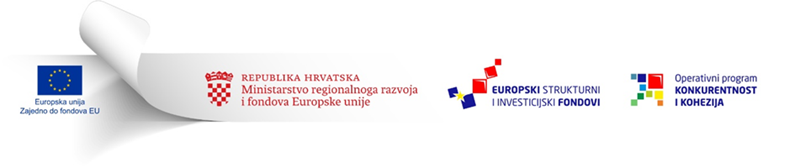 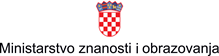 Ovaj Poziv se financira iz Europskog fonda za regionalni razvojOvaj Poziv se financira iz Europskog fonda za regionalni razvoj